ROTINA DO TRABALHO PEDAGÓGICO – Turma: Etapa 2-B**Prof.ª SUZANA *** PRÉ-ESCOLA “Farid Salomão”ATIVIDADES PRESENCIAIS– 06/12 a 10/12 de 2021*******************************SEGUNDA-FEIRATERÇA-FEIRAQUARTA-FEIRAQUINTA-FEIRASEXTA-FEIRALEITURA: MENINA BONITA DO LAÇO DE FITA.ROTINA: leitura do alfabeto; dos numerais; das formas; do cabeçalho; escolha do ajudante do dia.LEITURA: AMIGO SECRETO.ROTINA: leitura do alfabeto; dos numerais; das formas; do cabeçalho; escolha do ajudante do dia.REUNIÃO DE PAISLEITURA: OGRÚFALO.ROTINA: leitura do alfabeto; dos numerais; das formas; do cabeçalho; escolha do ajudante do dia.LEITURAO: O PASSEIO DE ROSINHA.ROTINA: leitura do alfabeto; dos numerais; das formas; do cabeçalho; escolha do ajudante do dia.- Desenhe a quantidade pedida.- Nomear os desenhos e completar com a letra inicial.REUNIÃO DE PAIS- Festinha e Piquenique de encerramento.- Dobradura da vaca.- Pintar a capa de atividades.- Contando e registrando.LEITURA: O MÁGICO DE OZ.ROTINA: leitura do alfabeto; dos numerais; das formas; do cabeçalho; escolha do ajudante do dia.- Festinha e Piquenique de encerramento.BibliotecaAula de ED. FÍSICA (Prof.ª Gleysse)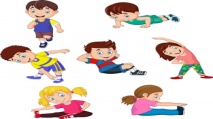 Aula de ARTE (Prof. Juliano)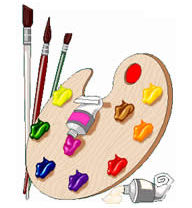 - Situação problema.Aula de MÚSICA(Prof. Juliano)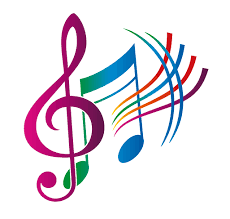 HTPC(16:50hs ás 17:30hs)(Horário de Trabalho Pedagógico Coletivo) - Destinado à formação e Reunião com Equipe Pedagógica.Vídeo/JogosCama Elástica/CasinhaBrinquedotecaParqueHTPC(16:50hs ás 17:30hs)(Horário de Trabalho Pedagógico Coletivo) - Destinado à formação e Reunião com Equipe Pedagógica.